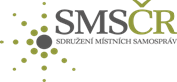 Zápis z jednání krajského předsednictva SMS ĆR  Kraje Vysočina (dále jen KrPřKrV)Termín: středa 5. prosince 2018 od 14:00 do cca 16:00 Místo konání: JihlavaPřítomni: viz prezenční listina Program: Stav plnění úkolů z minulého jednání Aktualizace aktivit SMS ČRStav plnění cílů SMS ČRČinnost pracovních skupin SMS ČRRůzné Shrnutí úkolů vyplívajících z jednáníPrůběh jednání:Stav plnění úkolů z minulého jednáníopravit kontaktní e-mailovou adresu Mgr. Helena Tučková (manažerka),	splněno	kdykoliv je možné provést úpravu údajů na stránkách https://www.smscr.cz/cz/kraje/47-kraj-vysocina včetně fotografie, současně upravena doručovací adresa starosty Jana Havleny.upřesnění míst a termínu konání Okresních konferencí starostů (listopad – za své okresy členové p KrPřKrV),	navrženo přesunout na jaro 2019, po upřesnění termínů, upřesněna místa:	okr. Žďár nad Sázavou – v Nové Vsi, Křídla, Radešínská Svratka,		okr. Jihlava – Brtnice (ideální termín březen 2019),		okr. Pelhřimov – Jiřice, 	okr. Třebíč – Číměř.návrh člena pracovní skupiny pro strategický rozvoj a územní plánování (předseda Petr Halada) – neobsazeno /před rokem navrhovaná Aneta Prchalová (po vstupu Habrů do SMS).	navrženo (Mgr. Helena Tučková): starosta Radňovic, Bc. Josef Dvořák.zaslat výstupy ze školení Samosprávy a autorské právo (manažerka)	školení pro Samosprávy neproběhlo – nahrazeno Facebook pro SMS prezentace viz přílohaškolení Autorské právo – viz příloha splněno.veřejné zakázky, mapování zapracovat do zpravodaje kraje (manažerka),záměr obsahu zpravodaje: prosinec 2018 vzdělávání, leden 2019 veřejné zakázky, únor 2019 mapování (změna akceptovatelná v návaznosti na aktuální témata)schváleno.aktivace členské základny v kraji, pravidelné setkávání KrPřKrV,zvážení nastavení komunikace předsednictva WhatsApp (uzavřená skupina, komunikace přístupná jen členům, ale možnost aktivního příspěvku k řešené problematice, sdílení sms)členové předsednictva u kterých je technicky možné - souhlasiliudržování, navazování kontaktů na místními politiky, 	plněno průběžně.posílení členské základny získáváním nových členů. Členové KrPřKrV by měli vytipovávat adepty na nové členy,vstup nového člena obec Číchov (okr. Třebíč), „rozpracovaní“ Olešná (okr. H. Brod), Ždírec (okr. Jihlava)osloveni účastníci Školy místních samospráv (Bory, Častrov, Hojovice, Klučov, Koněšín, Luka nad Jihlavou, Nová Ves u Chotěboře, Nový Rychnov, Puklice, Stáj, Střítež)návrh porovnat seznam příjemců přístupu k webinářům, podmínit přístup členstvím v SMS ČR (není ověřeno) schváleno.oslovit obec Svratku (manažerka)splněno 29.11.2018.k přijímaní nových členů zpracovat článek ve zpravodaji (manažerka), splněno listopad, znovu bude článek pana starosty Dlouhá Brtnice leden 2019. přenos relevantních problémů identifikovaných na krajské úrovni na úroveň celostátní, plněno průběžně (např. problém „Střet zájmů“)Mgr. Helena Tučková uvedla nový podnět (výška vedení VVN x výška zemědělských strojů)schváleno, bude rozpracováno, řešeno.zpracovat problematiku voleb do krajského zpravodaje (manažerka), splněnorozeslat členům předsednictva zápis z jednání pracovních skupin, plněnoinformovat o průběhu Memoranda o krajské spolupráci,aktualizovaná verze zaslaná Tajemníkovi (Tomáš Chmela) + návrh průvodního dopisu, aktuální vyjádření 28.11.2018„Ještě neschváleno. Je to atyp. návrh“návrh – projednat s předpokládanou novou ředitelkou (Darinou Danielovou) schváleno.podněty pro regionální téma,návrh – kůrovec + finance (v lednu 2019 se má konat konference na akademické půdě se zástupci st. správy a odborníky, řídí členka SMS ČR Lenka Matějová) vzato na vědomí.upřesnění zveřejnění výsledků soutěže, pravidlech zařazování do soutěže a zveřejňování „Příklady dobré praxe“ neřešenovzato na vědomí.článek k projektu „Příklady dobré praxe“ leden 2019, termín bude upřesněnvzato na vědomí.připravit informace o stavu projednávání „Míka“, zveřejněno ve zpravodaji, další pokračování bude upřesněnovzato na vědomí.dořešit nepřesnost v prezentaci čerpání šablon (šablony1, 2), neřešenovzato na vědomí, není důvod nadále řešit.zabezpečit propagační materiály činnosti SMS ČR neřešeno. 	schváleno.II. Aktualizace aktivit SMS ČRVýstupy ze setkání 21.9.2018 Strážnice?	neřešeno.Výstupy z účasti manažera na akcích kraje (Fórum, dotační tituly atd.) 	umístění na sdílený disk a přístup všem členům SMS ČR.Zákon č. 106/1999 Sb., Zákon o svobodném přístupu k informacímvznesen návrh, aby informace poskytované v souvislosti s tímto zákonem byly rozesílány i členům, kteří nejsou „plátci služby GDPR“vyjádření (Mgr. Helena Tučková): obávám se, že po počáteční euforii z radosti, že mají vyřešeného pověřence, začnou obce spekulovat, že proč je to tak drahé (zvlášť pokud mají ještě školu), když potřebné informace dostanou i ti, kteří platí „jen“ členský příspěvek.stanovisko přijmout na příštím setkání KrPrKrVzáměr SMS ČR na jaře 2019 na tuto problematiku realizovat semináře (návrh pokusit se sloučit se setkáním na úrovni okresů),realizovat.podnět na celorepublikovou úroveň k otázce zneužívání tohoto zákona (viz hromadné rozesílání dotazů „Kastrace koček“) bude řešeno.Autorský zákon – stav smlouvy SMS ČR / kolektivní správci?bude řešeno.Agis / mapování – přehled již realizovaných mapování viz příloha, pověřenci absolvovali základní školení, starostové by „měli mít do konce roku“ přístupy, z praxe – někteří mají, ale neví, jak využít (po osobním seznámení, kladná reakce), nadále řešit, vlastní podněty atd.Zákon č. 159/2006 Sb., Zákon o střetu zájmů – viz příloha, záměr proškolit pověřence, rozeslán dopis všem obcím, oblast řeší Darina Danielová (za Vysočinu přes manažerku – reakce 3 nečlenských obcí) nadále řešit.Vzdělávání – zahájen nový celorepublikový projekt (3 roky) „Škola místních samospráv“, velký zájem vzato na vědomí.Evidence skutečných majitelů – viz příloha prezentace bude řešeno.Emailová a telefonická komunikace s občany – viz stanovisko „Stanovisko mobilní rozhlas“ zvážení možností SMS ČR k zabezpečení této služby i v návaznosti na www.amkos.cz „Evropská unie che nahradit sirény výstražnými zprávami do mobilu. Na nařízení Reverse 112 jsou české obce připraveny“, praxe – obce řeší s mobilními operátory, mají v rozporu se stanoviskem mobilní rozhlas atd. bude řešeno.BOZP – viz příloha „BOZP odpovědi“ položené JUDr. Jakubu Blažkovi, zvážení možností SMS ČR pomoc s touto povinností obcím, např. tak jako u pověřenců školením online	bude řešeno.III.  Stav plnění cílů SMS ČRviz 3-12 Plněných úkolů.IV. Činnost pracovních skupin SMS ČRvyjádření (Mgr. Helena Tučková): občas něco přijde, občas k tomu něco napíšu. Nevím kam, žádná zpětná vazba není. Podle mne skupina může pracovat dobře pouze tehdy, když funguje komunikace – hodnotu disputace znal už středověk		bude řešeno.V.  Různé 	nebyly vzneseny podněty.Shrnutí úkolů vyplívajících z jednání-----------------------------------------------------------------------------------------------------------------                                                                                Upřesnění míst a termínů konání Okresních konferencí starostů	okr. Žďár nad Sázavou – v Nové Vsi, Křídla, Radešínská Svratka,okr. Jihlava – Brtnice (ideální termín březen 2019),okr. Pelhřimov – Jiřice, okr. Třebíč – Číměř.2. Návrh člena pracovní skupiny pro strategický rozvoj a územní plánování (předseda Petr Halada) Aneta Prchalová (po vstupu Habrů do SMS), Bc. Josef Dvořák (starosta Radňovic).Aktivace členské základny v kraji, pravidelné setkávání KrPřKrV,zvážení nastavení komunikace předsednictva WhatsApp (uzavřená skupina, komunikace přístupná jen členům, ale možnost aktivního příspěvku k řešené problematice, sdílení sms)Přenos relevantních problémů identifikovaných na krajské úrovni na úroveň celostátní, stav řešení podnětu (výška vedení VVN x výška zemědělských strojů)Informovat o průběhu Memoranda o krajské spolupráci,Upřesnění zveřejnění výsledků soutěže, pravidlech zařazování do soutěže a zveřejňování „Příklady dobré praxe“ Zabezpečit propagační materiály činnosti SMS ČR Zákon č. 106/1999 Sb., Zákon o svobodném přístupu k informacímvznesen návrh, aby informace poskytované v souvislosti s tímto zákonem byly rozesílány i členům, kteří nejsou „plátci služby GDPR“ – podnět k řešení. Autorský zákon – stav smlouvy SMS ČR, kolektivní správci?Zákon č. 159/2006 Sb., Zákon o střetu zájmů – stav řešení.Evidence skutečných majitelů – podnět k řešení. Emailová a telefonická komunikace s občany – podnět k řešení. BOZP – podnět k řešení.Zapsala: Marcela SyrováOvěřil: Václav Venhauer